A° 2021	N° 36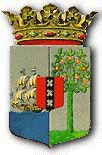 PUBLICATIEBLADMINISTERIËLE REGELING MET ALGEMENE WERKING, van de 16de maart 2021 ter uitvoering van artikel 3, derde lid, van de Landsverordening funderend onderwijs (Regeling gelijkstelling Surinaamse bewijzen van bekwaamheid)____________De Minister van Onderwijs, Wetenschap, Cultuur en Sport,Overwegende:dat het wenselijk is om in Suriname behaalde bewijzen van bekwaamheid gelijk te stellen met het bewijs van bekwaamheid, bedoeld in artikel 4, eerste lid, onderdeel a, ten 20, van de Landsverordening funderend onderwijs;dat het wenselijk is daarbij voorwaarden en beperkingen te stellen;Gelet op: artikel 3, derde lid, van de Landsverordening funderend onderwijs;Heeft besloten:Artikel 1 Met het bewijs van bekwaamheid als bedoeld in artikel 4, eerste lid, onderdeel a, ten 20, van de Landsverordening funderend onderwijs worden de volgende in Suriname behaalde bewijzen van bekwaamheid gelijkgesteld:akte van bekwaamheid als volledig bevoegd onderwijzer, na 31 december 1961 doch vóór 1 januari 1981;akte van bekwaamheid als hoofdonderwijzer;  mits tevens in het bezit van het diploma applicatiecursus leerkracht funderend onderwijs Surinaamse bewijzen van bekwaamheid, afgegeven door een op grond van artikel 4, tweede lid, eerste volzin, aangewezen opleidingsinstituut.Artikel 2 Deze regeling treedt in werking met ingang van de dag na die van bekendmaking.Artikel 3Deze regeling wordt aangehaald als: Regeling gelijkstelling Surinaamse bewijzen van bekwaamheid.Gegeven te Willemstad, 16 maart 2021De Minister van Onderwijs, Wetenschap, Cultuur en Sport, 	   S. J. CROESUitgegeven de 8ste april 2021 De Minister van Algemene Zaken,          E. P. RHUGGENAATHToelichting behorende bij Regeling gelijkstelling Surinaamse bewijzen van bekwaamheidAlgemeenMet ingang van 22 november 2008 is de Landsverordening funderend onderwijs in werking getreden. In artikel 72 wordt aangegeven, dat deze landsverordening, voor zover niet anders is bepaald, terugwerkt tot en met 1 augustus 2002.In artikel 54, tweede lid, van die landsverordening is aangegeven, dat de Landsverordening basisonderwijs niet meer van toepassing is (met uitzondering van het speciaal onderwijs). Dit betekent dat ook de voorschriften ter uitvoering van de Landsverordening basisonderwijs niet meer van toepassing zijn; dit geldt dus ook voor de Ministeriële beschikking met algemene werking ter uitvoering van artikel 24, onderdeel a, van de Landsverordening basisonderwijs. In de Landsverordening funderend onderwijs is op dit punt geen overgangsrecht getroffen. Deze ministeriële beschikking met algemene werking regelde dat bepaalde in Suriname behaalde getuigschriften gelijk gesteld werden met de akte van bekwaamheid als volledig bevoegd onderwijzer behaald in de voormalige Nederlandse Antillen.De groep onderwijzers met bedoelde Surinaamse akten bleven bij de invoering van de Landsverordening funderend onderwijs per 22 november 2008 evenwel bevoegd op grond van artikel 57 van die landsverordening. Daarin is aangegeven dat degenen die vóór de inwerkingtreding van die landsverordening bevoegd waren tot het geven van kleuteronderwijs respectievelijk basisonderwijs bevoegd bleven, met dien verstande dat binnen een periode van drie jaar na de inwerkingtreding van die landsverordening middels nascholing het diploma applicatiecursus leerkracht funderend onderwijs was behaald.Voor de groep leerkrachten met een Surinaams onderwijsdiploma die in dienst treden na 22 november 2008, geldt de Landsverordening funderend onderwijs onverkort. Zij vallen niet onder het overgangsrecht van artikel 57 van die landsverordening. Voor hen geldt de onderhavige ministeriële regeling met algemene werking.Voor deze groep geldt dat zij moeten beschikken over één van de in artikel 1 genoemde akten van bekwaamheid. Dit zijn akten die qua niveau een HBO-opleiding benaderen. Omdat deze personen geen of onvoldoende kennis en ervaring in het funderend onderwijs van Curaçao hebben, dienen zij – om als bevoegd leerkracht les te mogen geven in het funderend onderwijs – tevens het diploma applicatiecursus leerkracht funderend onderwijs Surinaamse bewijzen van bekwaamheid te hebben behaald.Zij zullen binnenkort in staat gesteld worden om deel te nemen aan deze speciaal voor hen opgezette applicatiecursus. Financiële paragraafVoor de activiteiten opgenomen in het Programma van Eisen en begroting subsidiejaar 2021, van Stichting Nascholing Onderwijsgevenden en Onderwijsondersteunenden Curaçao (SNOOC), is een bedrag van NAf 1.929.829,00 opgenomen voor onder andere nascholingsactiviteiten voor alle schoolbesturen. De nascholing in het kader van deze regeling zal dan ook meegenomen worden.Artikelsgewijze toelichtingVanwege de uitgebreide toelichting in het algemene deel wordt afgezien van een artikelsgewijze toelichting.De Minister van Onderwijs, Wetenschap, Cultuur en Sport,	S. J. CROES